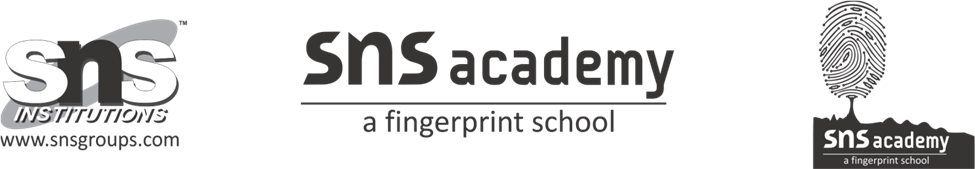 CLASS: 9                                                  PACKING                          SUBJECT: ENGLISHANSWER THE FOLLOWING QUESTION:1. What does Jerome say was Montmorency’s ambition in life? What do you think of Montmorency and why?
      Montmorency’s ambition in life is to interfere with others and be abused. He wants to be a perfect nuisance and make people mad. If things are thrown at his head, he feels his day has not been wasted. To get somebody to stumble over him, and curse him steadily for an hour is his highest aim and object. He came and sat on things, just when they were going to be packed. He put his leg into the jam and worried the teaspoons and pretended that lemons were rats and got into the hamper and killed three of them.2. How did Montmorency ‘contribute’ to the packing?
              Montmorency’s contribution to the packing cannot be forgotten. His ambition in life was to disturb others and be abused by them. He came and sat on things, just when they were going to be packed and he put his leg into the jam. He disturbed everything. He pretended the lemons to be rats and got into the hamper and killed three of them. Montmorency wanted to be a perfect nuisance and make people mad. If things are thrown at his head, he feels his day has not been wasted. To get somebody to stumble over him, and curse him steadily for an hour was his highest aim and objective. When he got succeeded in accomplishing it, his conceit became quite unbearable.3. Do you find this story funny? What are the humorous elements in it? (Pick out at least three, think about what happens, as well as how it is described.)
         The story is really humorous and funny. Jerome’s episode of packing, Harris’s and George’s way of packing and Montmorency’s contribution have made the story funny and interesting. Jerome was confused about his toothbrush and found it in a boot. He also packed his spectacles in the bag. The incident of butter makes the reader laugh. George treads on the butter and it sticks to his slipper. Later he puts it on the chair. Harris sits on the chair and it sticks to his bottom. They squash the tomatoes by putting the strawberry jam on them.4. How did George and Harris react to this? Did Jerome like their reaction?George and Harris reacted very differently from what the author had wanted them to. When Jerome said that he would do the packing, they readily accepted the suggestion. George spread himself over the easy-chair and Harris plonked his legs on the table.No, Jerome was irritated at their reaction.5. What “horrible idea” occurred to Jerome a little later?The horrible idea that occurred to Jerome a little later was if he had packed the toothbrush. The narrator says that he doesn’t know why he would always forget whether he had packed his toothbrush or not.